RWD no.08　 　　　　　flexboxの使い方　　　　　　　　　 　R1:2018.２.11 　中村「フレックスボックス」は、フロートに代わるCSSの新しいレイアウト機能です。特に伸縮するボックスをレイアウトするのに長けていて、現代的なWebデザインの強力な味方です。　（1）南支部トップメニュー（ボックスを横一列【コンテンツが収まる幅で表示】に並べて伸縮可能にする）　　　flexboxには、ボックス（flexアイテム）を横や縦に並べるだけでなく、それらを「親要素のスペースに合わせて　　　子要素（flexアイテム）を伸縮させてピッタリ収める」という、驚きで強力な機能があります。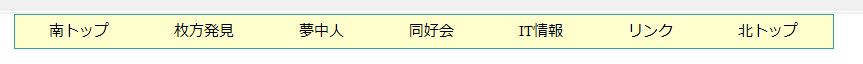 @media print,screen and (min-width: 768px) {body{	margin: 0;}html{	font-size: 16px;}nav{       　width: 820px;		margin: 0px auto;        　background: #ffffcc;	border: 1px solid #37a29B; }nav ul{        　list-style: none;	display: flex;	margin: 0;	padding: 2px;}nav li {	flex: 1 1 auto;}}--></style></head><nav><ul>  <li><a href="index.html" target="_parent">南トップ</a></li>  <li><a href="furusato.html" target="_parent">枚方発見</a></li>  <li><a href="mutyu/mutyu.html" target="_parent">夢中人</a></li>  <li><a href="dokokai-s.html" target="_parent">同好会</a></li>  <li><a href="it/it.html" target="_parent">IT情報</a></li>  <li><a href="link/link.html" target="_parent">リンク</a></li>  <li><a href="http://www.shoai.ne.jp/hirakata-n/index.html" target="_parent">北トップ</a></li></ul></nav></body></html>（2）2017年度newくらわん会（ボックスを横一列に並べる　ボックスを複数行に並べる）　　　ボックスを横に並べるのはflexboxのもっとも基本的な機能のひとつです。この基本機能を使って、　　　<li>を横に並べてナビゲーションを作成します。これはfloatを使うよりもずっと簡単だと感じます。　　　　　　　パソコン画面　　　　　　　　　　　　　　　　　　　スマホ画面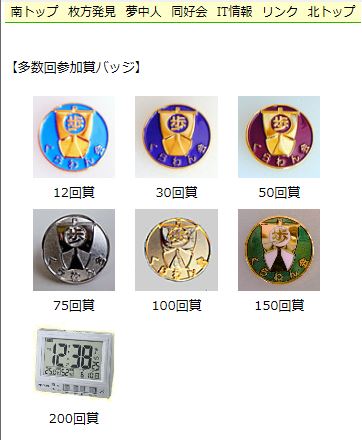 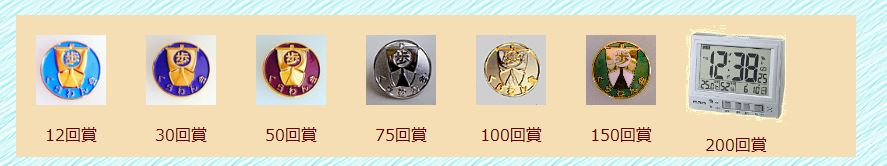 /* 768px以上画面(パソコン)用 css　*/@media print,screen and (min-width: 768px) {.box4{  background: #f5deb3;  width:840px;  margin:auto;  padding:5px:}.watch{  width:100px;  margin:10px;}.badge1,.badge2{  width:70px;  margin:20px;}.badge3{  width:70px;  margin: 10px;}.badge{  display:flex;  flex-wrap: wrap;}}/* 767px以下画面(スマホ)用 css*/@media only screen and (max-width: 767px) {.box4{  width:90%;  margin:auto;  padding:2px:}.badge{  display:flex;  flex-wrap: wrap;}.badge li{  flex: 0 0 33%; /* <- 1番目と2番目の値が両方とも0なので、拡大も縮小もしない */}.badge1,.badge2,.watch{  width:80%;  margin:5px;}.badge3{  width:45%;  margin-bottom: 20px;}}    <ul class="badge box4">      <li><img class="badge1" src="image/12badge.gif" alt="12回賞"><br>12回賞</li>      <li><img class="badge1" src="image/30badge.gif" alt="30回賞"><br>30回賞</li>      <li><img class="badge1" src="image/50badge.gif" alt="12回賞"><br>50回賞</li>      <li><img class="badge1" src="image/75badge.gif" alt="75回賞"><br>75回賞</li>      <li><img class="badge1" src="image/100badge.gif" alt="100回賞"><br>100回賞</li>      <li><img class="badge2" src="image/150badge.jpg" alt="150回賞"><br>150回賞</li>      <li><img class="watch" src="image/200watch.gif" alt="200回賞"><br>200回賞</li>    </ul>（３）くらわん会トップメニュー（ボックスを横一列【アイテム幅を同じで表示】に並べて伸縮可能）.nav ul{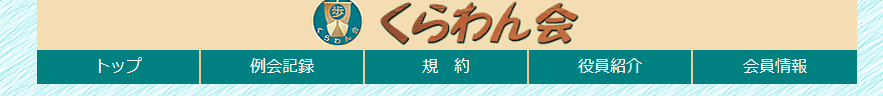 	list-style: none;	margin: 0;	padding: 0;	display: flex;}.nav ul li{	flex: 1 1 20%;}（４）2017年度年次総会（ボックスの並び順を入れ替える）　3コラムレイアウトをflexboxでシングルコラム対応する。ウィンドウ幅に合わせて伸縮するレイアウトにする。　　伸縮する3コラムレイアウトと3コラムの位置を入れ替える（flexbox使用）。/* 768px以上の画面 */@media print,screen and (min-width: 768px) {.main-contents {}.main-contents-container {	display: flex;}.column1{	margin: 0 20px 0 20px;	/* <- 1番目と2番目の値が両方とも0なので、拡大も縮小もしない */	flex: 0 0 260px;          order: 1;	}.column2{          margin: 0 20px 0 0;	flex: 1 1 auto;          text-align: left;          order: 2;}.column3{	margin: 0 20px 0 0;	flex: 0 0 260px;          order: 3;}　　　　　　　　　パソコン画面　　　　　　　　　　　　　　　　　　　スマホ画面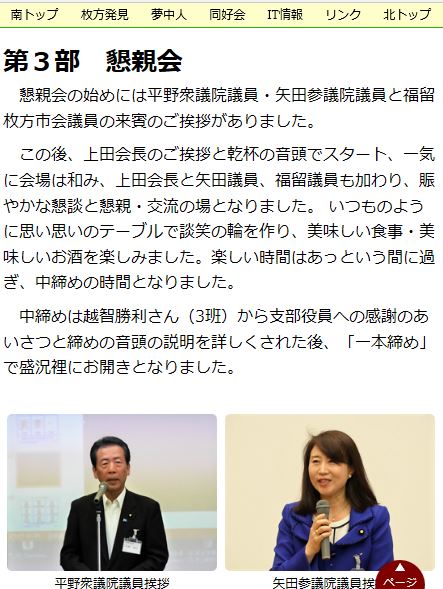 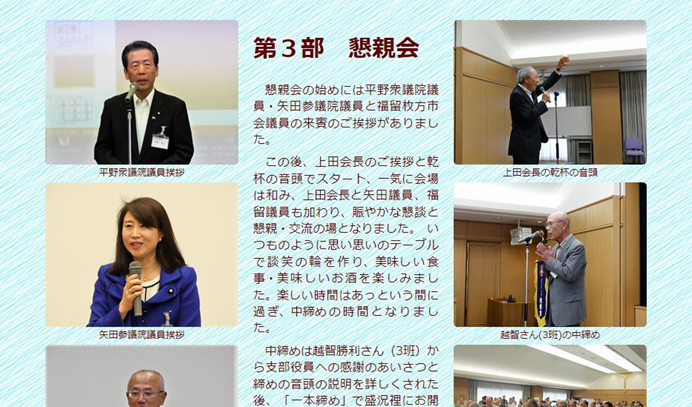  【HTML】 <div class="main-contents">    <div class="main-contents-container">      <div class="column2">        <h1>第３部　懇親会</h1>        <p class="p1">懇親会の始めには平野衆議院議員・矢田参議院議員と福留枚方市会議員の来賓のご挨拶がありました。</p>        <p class="p1">この後、上田会長のご挨拶と乾杯の音頭でスタート、一気に会場は和み、・・・・・　　　　　　　　　　　　楽しい時間はあっという間に過ぎ、中締めの時間となりました。</p>        <p class="p1">中締めは越智勝利さん（3班）から・・・・・・・・「一本締め」で盛況裡にお開きとなりました。 </p>      </div><!--column2-->      <div class="column1">        <ul class="yoko fnt80 center">          <li><a class="group1"  href="s17051317.jpg" title="平野衆議院議員挨拶">　　　　　　　<img src="s17051317.jpg" alt=""></a><br>平野衆議院議員挨拶</li>          <li><a class="group1"  href="s17051318.jpg" title="矢田参議院議員挨拶">　　　　　　　<img src="s17051318.jpg" alt=""></a><br>矢田参議院議員挨拶</li>          <li><a class="group1"  href="s17051319.jpg" title="福留枚方市会議員挨拶">　　　　　　　<img src="s17051319.jpg" alt=""></a><br>福留枚方市会議員</li>        </ul>     </div><!--column1-->      <div class="column3">        <ul class="yoko fnt80 center">          <li><a class="group1"  href="s17051320.jpg" title="上田会長の乾杯の音頭">　　　　　　　<img src="s17051320.jpg" alt=""></a><br>上田会長の乾杯の音頭</li>          <li><a class="group1"  href="s17051321.jpg" title="越智さん(3班)の中締め">　　　　　　　<img src="s17051321.jpg" alt=""></a><br>越智さん(3班)の中締め</li>          <li><a class="group1"  href="s17051322.jpg" title="会員みなさんの一本締めでお開きです">　　　　　　　<img src="s17051322.jpg" alt=""></a><br>一本締めでお開きです</li>        </ul>      </div><!--column3-->    </div><!--main-container-->  </div><!--main-contents-->（５）枚方の昔話12話「淀川」（横に並ぶボックスを伸縮させ、整列して並べる）  　　　　　　　　　　パソコン画面　　　　　                           スマホ画面　　　　　　　　　　　　　　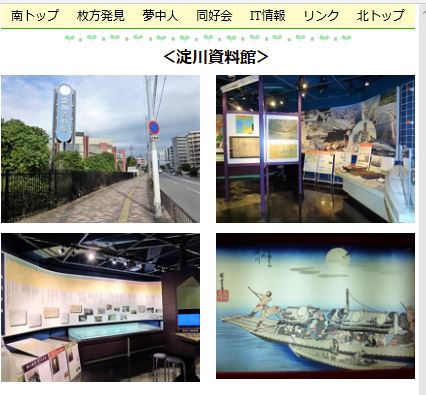 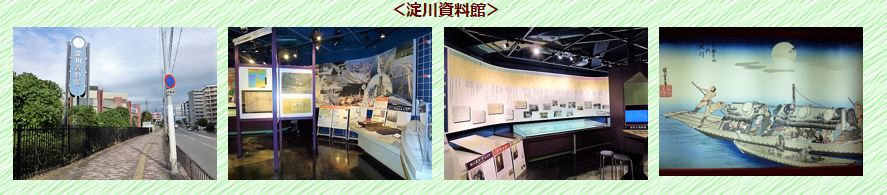 フレックスボックスを使ってパソコンでは画像4枚表示、スマホでは横2枚表示する簡単な例を示す。画像間の隙間のマージンは使用せず、justify-content: space-between;を設定すればフレックスアイテムが均等配置されて、画像と画像の間は適度なスペースが空く。また画像自体の大きさはフレックスボックスが親要素（#container）から自動で計算して割り付けるため、個々には指定せず、width: 100%;と記述すればよい。【CSS】【HTML】 <p class="waku820"><b>＜淀川資料館＞</b></p>	  <ul class="flexbox">		<li><a class="group1"  href="f18010123.jpg" title=""><img src="f18010123.jpg" alt=""></a></li>		<li><a class="group1"  href="f18010124.jpg" title=""><img src="f18010124.jpg" alt=""></a></li>		<li><a class="group1"  href="f18010125.jpg" title=""><img src="f18010125.jpg" alt=""></a></li>		<li><a class="group1"  href="f18010126.jpg" title=""><img src="f18010126.jpg" alt=""></a></li>	  </ul>（６）枚方の昔話12話「淀川」（多数のボックスを整列して並べ、縦のサイズも同じに合わす）  　　　横に並んだボックスの高さが揃うというのも、flexboxの強力な機能のひとつです。　　　　　　　　　　パソコン画面　　　　　                           　　　　スマホ画面　　　　　　　　　　　　　　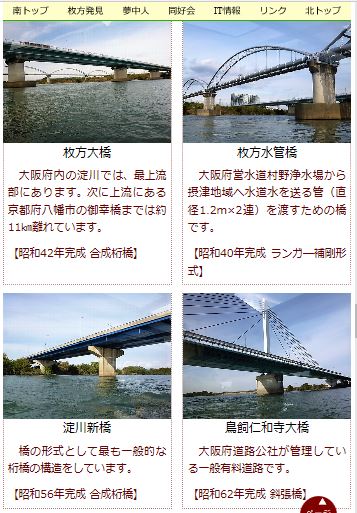 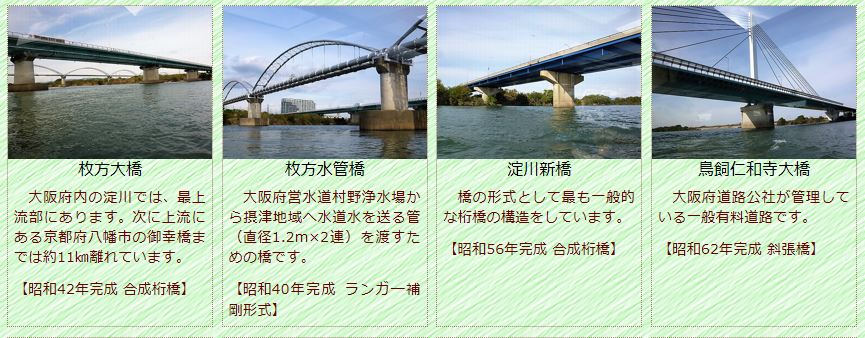 フレックスボックスを使う場合、<li>を4つずつ<ul></ul>で囲む必要はなく、全ての<li>を、一つの<ul></ul>で囲みます。フレックスボックスはフレックスアイテムが1列に収まりきれない時はflex-flow: row wrap; を指定して改行表示する。フレックスアイテムは横に並ぶだけでなく、高さも揃います。【CSS】【HTML】 <ul class="flexbox2"><li>	<div><a class="group1" href="f18010115.jpg" title="枚方大橋">		<img src="f18010115.jpg" alt=""></a><br>枚方大橋</div>	<p>大阪府内の淀川では、最上流部にあります。次に上流にある京都府八幡市の御幸橋までは約11㎞離れています。</p>	<p class="ind0">【昭和42年完成 合成桁橋】</p></li><li>	<div><a class="group1"  href="f18010116.jpg" title="枚方水管橋">		<img src="f18010116.jpg" alt=""></a><br>枚方水管橋</div>	<p>大阪府営水道村野浄水場から摂津地域へ水道水を送る管（直径1.2m×2連）を渡すための橋です。</p>	<p class="ind0">【昭和40年完成 ランガ―補剛形式】</p></li><li>	<div><a class="group1"  href="f18010117.jpg" title="淀川新橋">		<img src="f18010117.jpg" alt=""></a><br>淀川新橋</div>	<p>橋の形式として最も一般的な桁橋の構造をしています。</p>	<p class="ind0">【昭和56年完成 合成桁橋】</p></li><li>	<div><a class="group1"  href="f18010118.jpg" title="鳥飼仁和寺大橋">		<img src="f18010118.jpg" alt=""></a><br>鳥飼仁和寺大橋</div>	<p>大阪府道路公社が管理している一般有料道路です。</p>	<p class="ind0">【昭和62年完成 斜張橋】</p></li></ul>（７）2018新春懇親会の作品展の表示（写真のサイズを個々に指定することなく、自由に整列して並べる）  　　　　　　　　　パソコン画面　　　　　　　　　　　　　　　　スマホ画面　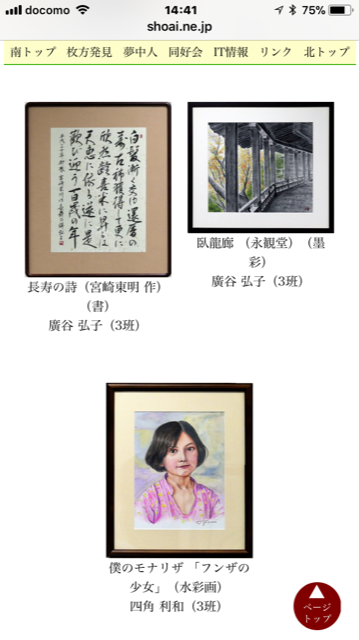 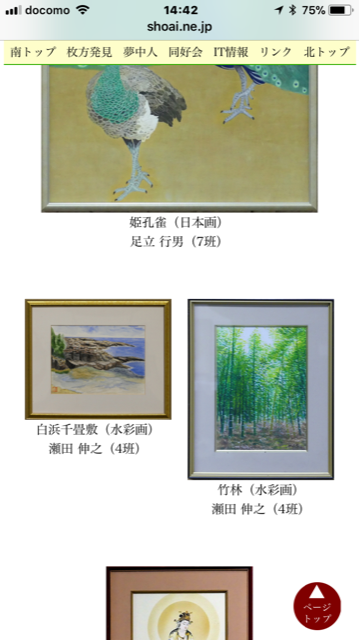 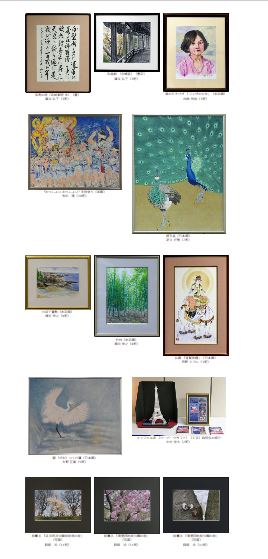 フレックスボックスを使ってパソコンでは画像横4枚、3枚、2枚表示、スマホでは横2枚、1枚表示する。画像自体の大きさはフレックスボックスが親要素（#container）から自動で計算して割り付けるため、個々には指定する必要はなく、width: xx%;と記述すればよい。このメリットは①作品写真の個別のサイズ指定は不要になる。ただし、横の画像のバランスは原画の大きさによる。②作品の画像の高さがまちまちの場合には、上端に揃う。➂スマホ画面の出方がきれい。【CSS】【HTML】 （8）マジック同好会例会HP（パソコンは2,3コラムレイアウトでスマホは1コラムレイアウト ）　Webページのコラムレイアウトでfloatを使うと少しめんどうだが、floatの代わりにflexboxを使うと、　HTMLもCSSも書く量が減り、とてもシンプルになります。伸縮する単純な横に並べる2コラムおよび　3コラムレイアウトが出来ます。ただ、floatのように画像の回り込みは出来なく、横に並べる形になります。　また、スマホ画面では1枚表示の画面は簡単にできます。（例）c180206.html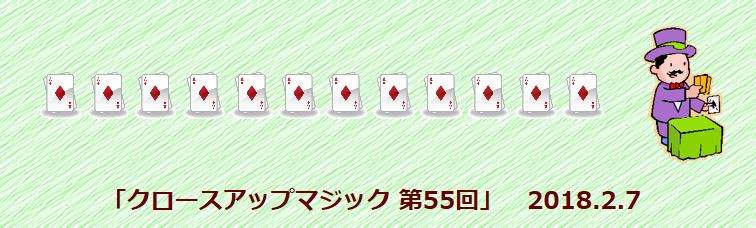 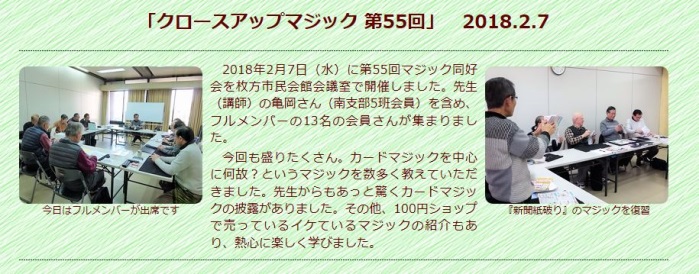 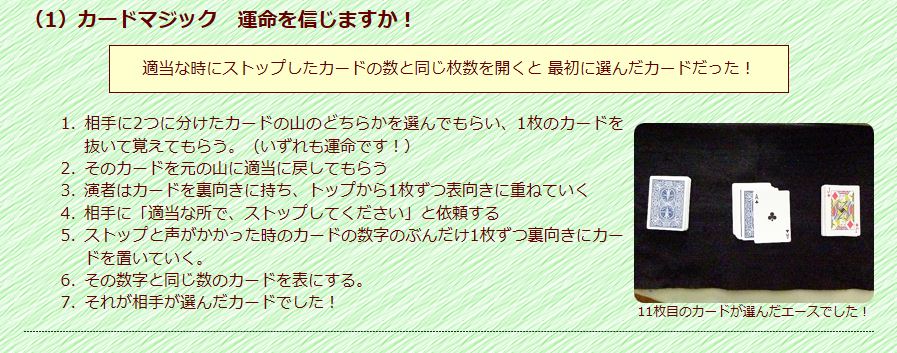 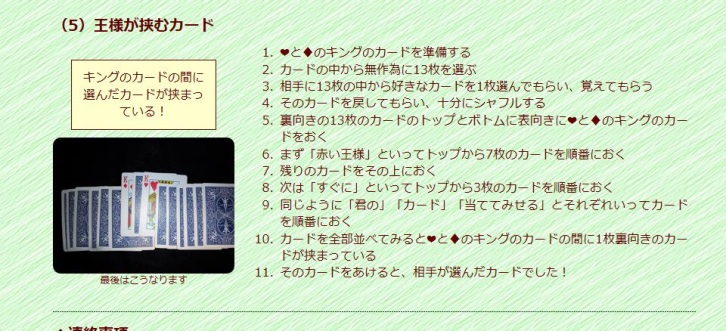 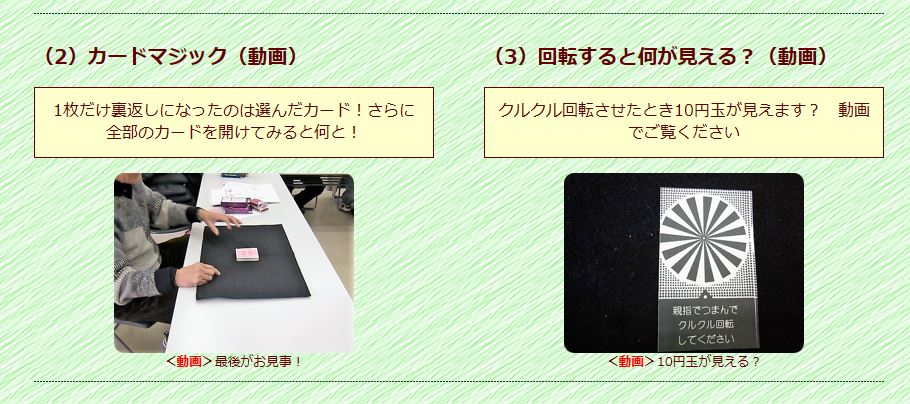 【CSS】【HTML】 （9）くらわん会例会HP（パソコンは3コラムレイアウトでスマホは2コラムレイアウト ）　パソコンの3コラムレイアウトは綺麗に簡単に出来る。スマホ画面でも2枚表示の画面はできるが、 画像と文章のバランスの調整はfloatを使用したほうが、見映えは良いか単か？例）w180206-flex2.html,w180110-flex.html,w171205dx.html【CSS】